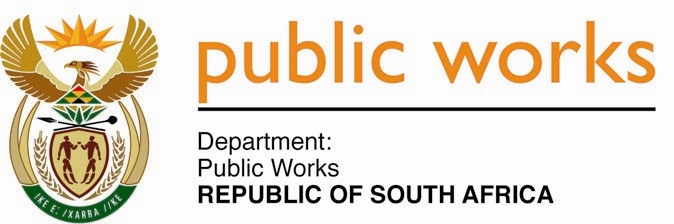 MINISTRY PUBLIC WORKSREPUBLIC OF SOUTH AFRICA Department of Public Works l Central Government Offices l 256 Madiba Street l Pretoria l Contact: +27 (0)12 406 2034 l +27 (0)12 406 1224Private Bag X9155 l CAPE TOWN, 8001 l RSA 4th Floor Parliament Building l 120 Plain Street l CAPE TOWN l Tel: +27 21 468 6900 Fax: +27 21 462 4592www.publicworks.gov.zaNATIONAL ASSEMBLYWRITTEN REPLYQUESTION NUMBER:						2242[NO.NW2814E]INTERNAL QUESTION PAPER NO.:				36DATE OF PUBLICATION:						09OCTOBER2020DATE OF REPLY:						27 NOVEMBER 20202242.	Mr J Selfe (DA)asked the Minister of Public Works and Infrastructure:Whether her department owns a property at 62 Orchard Street, Newlands, Western Cape; if not, what is the position in this regard; if so, (a) what is the extent of the specified property and (b) who currently occupies the property?	NW2814E_______________________________________________________________________________REPLY:The Minister of Public Works and Infrastructure: Yes, the Department owns the property in question. a)	The site is made up of 4 erven and the total size is 3 830m². b)	It is currently occupied by the Departmental official (Director: Property Management in the Cape Town Regional Office)	I was informed that request to occupy the state-owned property was authorised in April 2018 by the then Regional Manager, Mr F Johnson, then Chief Director Mr B Kgasoane and Mr B Matutle, then Deputy Director-General IGC. 	I have requested the Acting Director-General, Mr I Fazel, to investigate the matter.